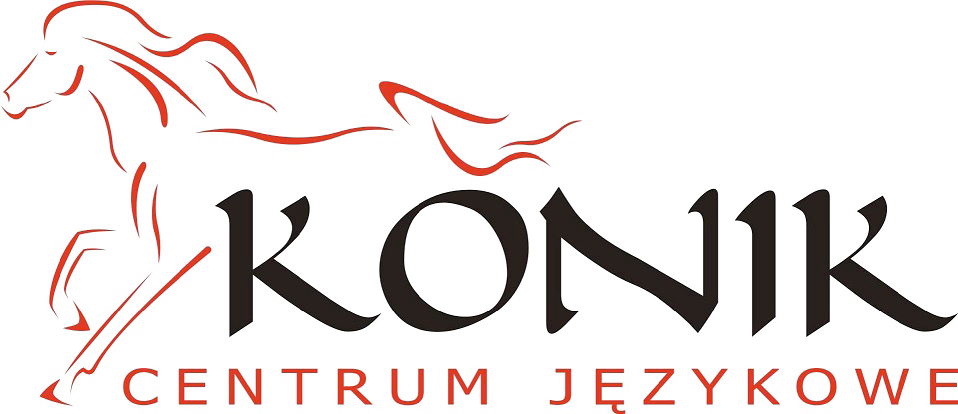 Ich habe folgende Erfahrungen in der Seniorenbetreuung gesammelt: / Moje doświadczenia w odpiece: Z  jakimi spośród niżej wymienionych chorób, występujących zazwyczaj u osób starszych, mógłby/ mogłaby Pan/i  sprawować opiekę? Ich bin bereit folgende Tätigkeiten zu übernehmen / Jestem gotowa/-y wykonywać następujące czynności:  Wyrażam zgodę na przetwarzanie moich danych osobowych w celach rekrutacji, zgodnie z Ustawą z dn. 10 maja 2018 r. o ochronie danych osobowych (Dz.U. z 2018 r.  poz. 1000 z późniejszymi zmianami)                 Persönliche Angaben/Dane osobowe Persönliche Angaben/Dane osobowe Persönliche Angaben/Dane osobowe Name,Vorname/Imię,nazwisko Tu proszę wkleić swoje aktualne uśmiechnięte zdjęcie Geburtsdatum/Data urodzenia Tu proszę wkleić swoje aktualne uśmiechnięte zdjęcie  Telefon, / Telefon Tu proszę wkleić swoje aktualne uśmiechnięte zdjęcie E-mail Tu proszę wkleić swoje aktualne uśmiechnięte zdjęcie Pesel Tu proszę wkleić swoje aktualne uśmiechnięte zdjęcie Familienstand / Stan cywilny Tu proszę wkleić swoje aktualne uśmiechnięte zdjęcie Adresse/Adres (uwzględniając kod pocztowy) Tu proszę wkleić swoje aktualne uśmiechnięte zdjęcie Czy posiada Pani dzieci? Ile i w jakim wieku? Czy posiada Pani dzieci? Ile i w jakim wieku? Tu proszę wkleić swoje aktualne uśmiechnięte zdjęcie Tu proszę wkleić swoje aktualne uśmiechnięte zdjęcie Czy posiada Pani/Pan inny tytuł do ubezpieczeń społecznych(czy jest Pani/Panosobą zarejestrowaną w Urzędzie Pracy, Rencistką lub Emerytką, zgłoszona jako członek rodziny). Czy posiada Pani/Pan inny tytuł do ubezpieczeń społecznych(czy jest Pani/Panosobą zarejestrowaną w Urzędzie Pracy, Rencistką lub Emerytką, zgłoszona jako członek rodziny). Czy posiada Pani/Pan inny tytuł do ubezpieczeń społecznych(czy jest Pani/Panosobą zarejestrowaną w Urzędzie Pracy, Rencistką lub Emerytką, zgłoszona jako członek rodziny). Gesundheitszustand/spezielle Ernährung der Betreuungskraft:      ja    nein Chronische Krankheiten   /  choroby przewlekłe  Alergien /    alergie  Rückenprobleme /   problemy z plecami  Ernährung normal / odżywianie normalne Ernährung vegetarisch / odżywanienie wegetariańskie  Regelmäßiger Alkoholkonsum / Czy spożywa Pan(i) regularnie alkohol?  Zigarettenkonsum /  Czy pali Pan(i) papierosy?  Zusatzqualifikationen: / dodatkowe kwalifikacje        ja     nein Erste Hilfe / kurs pierwszej pomocy  Altenpflegekurs/ kurs opiekuńczy  Führerschein / prawo jazdy          Land/Ort (kraj,miasto)  Zeitraum(von-bis)(okres oddo) Patient/Alter/Krankheiten Altersschw äche / choroba starcza Depressio nen / depresja  Parkinson MS-Patient / stwardnienie rozsiane  Osteoporose Alzheimer Diabetes / cukrzyca Rheuma / reumatyzm Stoma / stomia Schlaganf all / wylew Demenz / demencja Tumor / Krebs guz / rak Lähmung / paraliż Dauerkathete r /cewnik Herzerkr ankung / choroby serca Windeln / pampersy Asthma/ astma  Bluthochdruck/ nadciśnienie Dekubitus/ odleżyny  sonstige / pozostałe An- und Auskleiden / ubieranie i rozbieranie Spaziergänge /  spacery Saubermachen /  sprzątanie Windeln wechseln / zmiana pampersów Essen / Trinken  jedzenie / picie Wäsche waschen /  pranie Transfer BettRollstuhl / transfer łóżko-wózek inwalidzki Einkaufen zakupy Bügeln /  prasowanie Körperpflege / pielęgnacja ciała Zahnprothese putzen /  czyszczenie protezy Kochen /  gotowanie Baden / Duschen kąpiel / prysznic Fenster putzen /  mycie okien Backen /  pieczenie Arztbesuche /  wizyty lekarskie Leichte Gartenarbeit /  lekkie prace w ogrodzie sonstige /  pozostałe Weitere informacjone/Dalsze informacje Weitere informacjone/Dalsze informacje Weitere informacjone/Dalsze informacje Weitere informacjone/Dalsze informacje Haben Sie Alergie/Czy ma Pani/Pan alergie?           Haben Sie Alergie/Czy ma Pani/Pan alergie?           Erlernter Beruf/Zawód wyuczony:    Erlernter Beruf/Zawód wyuczony:    Haben Sie Alergie/Czy ma Pani/Pan alergie?           Haben Sie Alergie/Czy ma Pani/Pan alergie?           Ausbildung/Wykszałcenie: Ausbildung/Wykszałcenie: Größe/Wzrost:                       cm Gewicht/Waga:                   kg  Einsatztermin ab / Od kiedy może Pani/Pan  pracować?  Einsatzdauer/Długość pobytu:  Jak ocenia Pani/Pan  swoją znajomość języka niemieckiego w skali 1-6? Proszę podkreślić. (znam kilka słów) (potrafię powiedzieć kilka zdań) (potrafię budować zdania) (komunikatywnie, wiem co do mnie mówią i potrafię zareagować) (znam język dobrze)  (znam język bardzo dobrze, swobodnie rozmawiam) (znam język super, wypowiem się na każdy temat) 